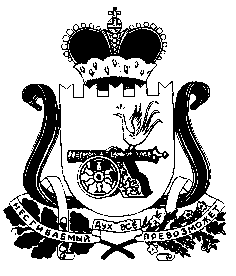 Совет депутатов Леонидовского сельского поселенияЕльнинского района Смоленской областиРЕШЕНИЕот  20.11.2019г.  №  29 Об    установлении  порядка       учетапредложений  по  проекту     решения«О     бюджете              Леонидовского сельского    поселения     Ельнинского района  Смоленской     области        на    2020 год и на  плановый период  2021 и 2022  годов »  и порядка     участия граждан в  его обсуждении      Руководствуясь частью 6 статьи 52  Федерального закона  от  06.10.2003 г.    № 131- ФЗ «Об общих принципах организации местного самоуправления  в Российской Федерации», на основании статьи  16 Устава Леонидовского сельского поселения Ельнинского района Смоленской области,  Совет депутатов Леонидовского сельского поселения  Ельнинского района Смоленской области     РЕШИЛ:       Установить следующий порядок учета предложений по проекту решения «О бюджете Леонидовского сельского поселения Ельнинского района Смоленской области на 2020 год и на плановый период 2021 и 2022 годов» и порядок участия граждан в его обсуждении:Ознакомление с проектом решения через средства массовой информации ( печатное издание  «Леонидовский вестник» ).Прием предложений граждан в письменной форме до  10 декабря 2019 года по адресу: Администрация Леонидовского сельского поселения Ельнинского района Смоленской области   д. Шарапово, ул. Центральная,  д.23.Публичные слушания по проекту решения «О бюджете Леонидовского сельского поселения Ельнинского района Смоленской области на 2020 год и на плановый период 2021 и 2022 годов»  состоятся  11  декабря 2019 года в 15-00 часов в помещении Администрации Леонидовского сельского поселения Ельнинского района Смоленской области  д. Шарапово, ул. Центральная,  д.23.Утверждение бюджета Леонидовского сельского поселения Ельнинского района Смоленской области на 2020 год и на плановый период 2021 и 2022 годов на заседании Совета депутатов Леонидовского сельского поселения Ельнинского района Смоленской области.Опубликование решения «О бюджете Леонидовского сельского поселения Ельнинского района Смоленской области на 2020 год и на плановый период 2021 и 2022 годов»  в средстве  массовой информации  Леонидовского сельского поселения  Ельнинского района Смоленской области   «Леонидовский вестник».Глава муниципального образованияЛеонидовского сельского поселения                                                      Ельнинского района Смоленской области	      С.М.Малахова